National Individual Events 2017-18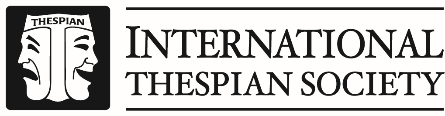 Sound Design ©2017 Educational Theatre Association. All rights reserved.________________________________________________________          _________________________________________________________Judge’s name (Please Print)						            Judge’s signatureIndividual Events should not be considered an assessment of student learning. However, Individual Events can serve as a model for designing curriculum-based performance assessments and for this reason, alignment to the National Core Standards has been indicated on this form.Example National Core Theatre Standards aligned to this rubric: TH:Cr3.1.I.a, TH:Cr3.1.I.b, TH:Pr4.1.I.a, H:Pr6.1.I.aTo access the full descriptions of the above and all the Core Theatre Standards go to: www.nationalartsstandards.orgFor additional Standards resources visit: www.schooltheatre.org/advocacy/standardsresources Optional aligned state standards:  	___________________________________________State Standards website: 	___________________________________________________Student(s): School: Selection: Troupe: SKILLS4 | SuperiorAbove standard4 | SuperiorAbove standard3 | ExcellentAt standard3 | ExcellentAt standard2 | GoodNear standard2 | GoodNear standard1 | FairAspiring to standard1 | FairAspiring to standardSCOREJob Understanding and Interview Articulation of the sound designer’s role and specific job responsibilities; presentation and explanation of the executed design, creative decisions and collaborative process.Articulates a comprehensive understanding of the sound designer’s role and job responsibilities; thoroughly presents and explains the executed design, creative decisions and collaborative process.Articulates a comprehensive understanding of the sound designer’s role and job responsibilities; thoroughly presents and explains the executed design, creative decisions and collaborative process.Articulates an understanding of the sound designer’s role and job responsibilities; adequately presents and explains the executed design, creative decisions and collaborative process.Articulates an understanding of the sound designer’s role and job responsibilities; adequately presents and explains the executed design, creative decisions and collaborative process.Articulates a partial understanding of the sound designer’s role and job responsibilities; inconsistently presents and explains the executed design, creative decisions and/or collaborative process.Articulates a partial understanding of the sound designer’s role and job responsibilities; inconsistently presents and explains the executed design, creative decisions and/or collaborative process.Articulates little understanding of the sound designer’s role and job responsibilities; does not explain an executed design, creative decisions or the collaborative process.Articulates little understanding of the sound designer’s role and job responsibilities; does not explain an executed design, creative decisions or the collaborative process.Comment:Design, Research, and AnalysisDesign, research and analysis that addresses the artistic and practical needs (given circumstances) of the script to support the sound design and unifying concept.A well-conceived sound design, detailed research, and thorough script analysis clearly addresses the artistic and practical needs of the production and consistently supports the unifying concept.A well-conceived sound design, detailed research, and thorough script analysis clearly addresses the artistic and practical needs of the production and consistently supports the unifying concept.A complete sound design, research, and script analysis addresses the artistic and practical needs of the production and supports the unifying concept.A complete sound design, research, and script analysis addresses the artistic and practical needs of the production and supports the unifying concept.An incomplete sound design, research, and script analysis somewhat addresses the artistic and practical needs of the production and/or inconsistently supports the unifying concept.An incomplete sound design, research, and script analysis somewhat addresses the artistic and practical needs of the production and/or inconsistently supports the unifying concept.The incomplete sound design, research, and script analysis rarely addresses the artistic and practical needs of the production or support the unifying concept.The incomplete sound design, research, and script analysis rarely addresses the artistic and practical needs of the production or support the unifying concept.Comment:Artistic InterpretationSound design choices that reflect the mood, style, period, locale, and genre of the play.Sound design choices powerfully enhance and communicate the mood, style, period, locale, and genre of the play.Sound design choices powerfully enhance and communicate the mood, style, period, locale, and genre of the play.Sound design choices communicate the mood, style, period, locale, and genre of the play.Sound design choices communicate the mood, style, period, locale, and genre of the play.Sound design choices somewhat communicate the mood, style, period, locale, and genre of the play.Sound design choices somewhat communicate the mood, style, period, locale, and genre of the play.Sound design lacks choices that communicate the mood, style, period, locale, and genre of the play.Sound design lacks choices that communicate the mood, style, period, locale, and genre of the play.Comment:Comment:ExecutionSound plot and artifact binder convey ideas, products and choices that support the script and unifying concept.A comprehensive sound plot and artifact binder enhance artistic ideas and choices to provide exceptional support for the script and unifying concept.A comprehensive sound plot and artifact binder enhance artistic ideas and choices to provide exceptional support for the script and unifying concept.A sound plot and artifact binder align with artistic ideas and choices to support the script and unifying concept.A sound plot and artifact binder align with artistic ideas and choices to support the script and unifying concept.An incomplete sound plot and artifact binder inconsistently align with artistic ideas and choices to support the script and unifying concept.An incomplete sound plot and artifact binder inconsistently align with artistic ideas and choices to support the script and unifying concept.An incomplete sound plot and artifact binder lack alignment with artistic ideas and choices to support the script and unifying concept.An incomplete sound plot and artifact binder lack alignment with artistic ideas and choices to support the script and unifying concept.Comment:Comment:RATING(Please circle)4 | Superior(Score of 16-14)3 | Excellent(Score of 13-10)2 | Good(Score of 9-6)1 | Fair(Score of 5-4)TOTAL SCOREATTENTION TABULATION ROOM: Please note the following:               Timing issue:   (_______mm _______ss)              Rule violation: _________________________; _____________________________; ____________________________             Other comments: 